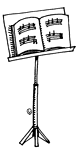 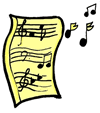 2017 Franklin Music Booster Scholarship Application FormDue Date: Thursday, November 9thName ____________________________Grade _____   Circle: Band   Chorus   OrchestraPlease complete this application neatly.  You may attach a separate sheet if you prefer.Please write a brief paragraph explaining why you feel you deserve this scholarship.________________________________________________________________________________________________________________________________________________________________________________________________________________________________________________________________________________________________Do you currently take private lessons? (specify on what instrument) _________________If you are chosen to receive an award, what do you want to work on the most in your lessons/performance?________________________________________________________________________________________________________________________________________________________________________________________________________________________List some activities (current or past) that show your interest and commitment to music.________________________________________________________________________________________________________________________________________________________________________________________________________________________Is there anything else you would like us to consider? _____________________________________________________________________________________________________________________________________________